ЗАЯВКА для участия во Всероссийском отборе лучших практик для старшего поколения по стандартам концепции активного долголетия 2022 года («Активное долголетие 2022»)ЗАЯВКА для участия во Всероссийском отборе лучших практик для старшего поколения по стандартам концепции активного долголетия 2022 года («Активное долголетие 2022»)ЗАЯВКА для участия во Всероссийском отборе лучших практик для старшего поколения по стандартам концепции активного долголетия 2022 года («Активное долголетие 2022»)Номинация Практики до трёх летТематическое направлениеАктивная жизньНазвание практикиОрганизация интерактивных мероприятий (музыкальных гостиных, мастер-классов, выставок, фотосессий) для людей старшего поколения «КультПроСвет»Краткое название практики«КультПроСвет»ВопросКак вовлечь людей старшего поколения в активную культурную жизнь?Сайт практикиhttp://kursktalant.ru/Решаемая задача1) разнообразие коммуникативной и досуговой деятельности людей старшего поколения2) организация межпоколенческой коммуникации пожилых и молодежи, использование активности и потенциала молодежи для формирования активной жизненной позиции пожилых людей, и использование знаний и опыта пожилых как носителей исторических, культурных, социальных ценностей для молодого поколения;3) преодоление социальной пассивности пожилых людей, социальной замкнутости и ощущения невостребованности пожилых людей в обществе;4) формирование профессиональных, социально-личностных и гражданских компетенций студентов ОБПОУ «Курский колледж культуры», привлеченных к реализации проекта5) создание методических материалов для тиражирования проекта (создание тематических буклетов, презентаций, сценариев занятий и пр.);Описание практикиПрактика реализуется АНО Центр развития СКиОИ «ПРО Курский талант» совместно с ОБПОУ «Курский колледж культуры».Реализация направлена на приобщение людей старшего поколения к организации и проведению мероприятий в сфере культуры.Целью практики является социализация людей старшего поколения, путем участия в мероприятиях в сфере культуры не только в качестве зрителей, но и в качестве инициаторов, организаторов, выступающих и даже экспертов, направленная на развитие интеллектуального, психоэмоционального фона и улучшения качества жизни. Формирование социальной активности через организацию коммуникации различных поколений - пожилых и молодежи, - оказывает благоприятное воздействие на пожилого человека, помогает развивать способности, творческие наклонности, поддерживать общение, мышление и интеллект, поднять жизненный тонус и наконец дать возможность радоваться жизни и понять как значима их роль в обществе.Благодаря диалогу поколений и совместной творческой деятельности людей старшего поколения  и молодежи, практика способствует разрушению межпоколенческого барьера, осмыслению пожилых людей и молодежи какую пользу, опыт и интересы они могут раскрыть друг для друга. Огромную роль играет совместная деятельность молодежи и пожилых людей. Концепция практики такова: студенты колледжа различных творческих специальностей привлекают к участию в реализуемых мероприятиях и проектах людей старшего поколения. Организуют реверсивные мастер-классы, гостиные, фотосессии, квесты, выставки и т.д.Механизм реализации: в начале учебного года составляется план работы определённых специальностей, параллельно выполняется работа по формированию базы участников практики (база формируется из числа зрителей мероприятий, проводимых АНО и колледжем, проводится совместная работа с Комитетом соцобеспечения, поликлиниками и другими организациями, деятельность которых направлена на работу с людьми старшего поколения) – подготовительный этап. Затем начинается работа по выявлению запросов участников практики, по результатам которой оставляется план мероприятий практики – второй этап.Третий этап –  организация и проведение основных мероприятий.Практика реализуется при участии: руководителя практики, трёх кураторов – сотрудников АНО и колледжа и студентов-волонтёров.В рамках реализации практики организовано сотрудничество с Комитетом социального обеспечения и Комитетом по культуре.Практика реализуется с использованием средств и ресурсов колледжа и АНО.В планах развития практики приобщение людей старшего поколения к участию во всех проектах колледжа и АНО. При масштабировании практики возможна вовлеченность людей старшего поколения в культурных мероприятиях, проводимых учреждениями культуры Курской области. РезультатДля оценки результата применялось Иерархическое дерево качества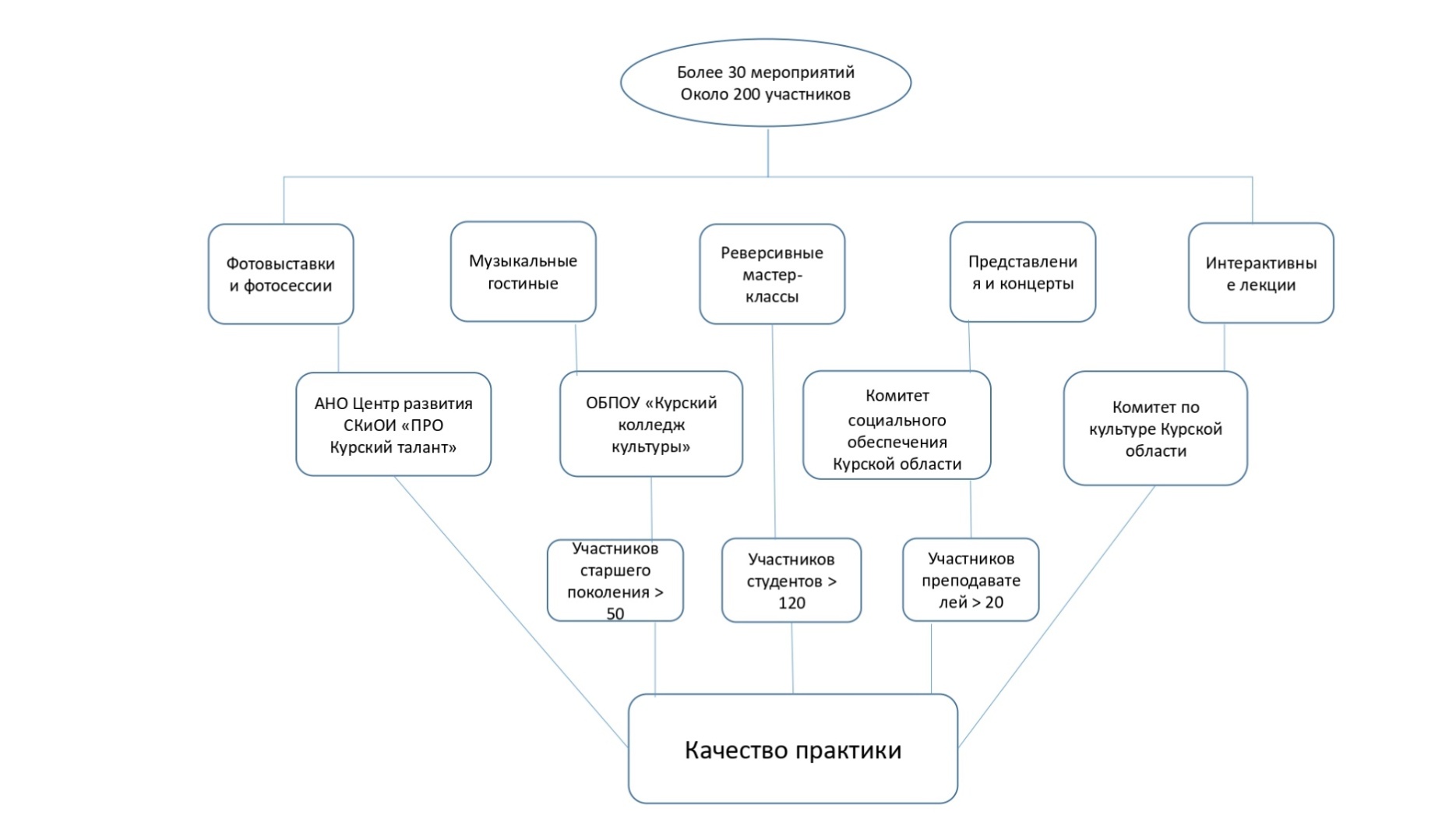 Необходимые ресурсыДля организации практики необходимо наличие творческих коллективов, волонтёров, координаторов. Необходимы помещения для организации мероприятий (фотостудии, выставочные пространства, концертные площадки и залы и т.д.), а также задействование административных и человеческих ресурсов.Стоимость реализацииОриентировочная стоимость реализации 500 000 рублей в год Применение практикиОсобенности применения практики связаны с психологическими и поведенческими особенностями людей старшего и младшего поколения. Налаживание эффективной коммуникации, организация рефлексии, развитие эмпатии. Получение новых знаний, навыков, адаптация пожилых людей к активной жизни. Сроки реализацииЕжегодная (10 месяцев учебный год) практика, учитывающая одновременное прохождение подготовительного, диагностического и основного этапов.Этапы внедренияСентябрь – октябрь подготовительный этап. Октябрь - ноябрь – диагностический второй этап. Сентябрь – июнь – третий основной этап.Место реализацииКурская областьКонтакты командыБабичева Эллина Игоревна, директор АНО Центр развития СКиОИ «ПРО Курский талант», 89050427770, +7 (4712) 35-05-58, ellina_1510@mail.ruОбложка для страницы и карточки заявкиДополнительные материалы